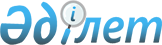 Батыс Қазақстан облысы әкімдігінің 2015 жылғы 7 шілдедегі № 162 "Батыс Қазақстан облысы бойынша мәдениет саласындағы мемлекеттік көрсетілетін қызметтер регламенттерін бекіту туралы" қаулысына өзгеріс енгізу туралы
					
			Күшін жойған
			
			
		
					Батыс Қазақстан облысы әкімдігінің 2017 жылғы 24 ақпандағы № 54 қаулысы. Батыс Қазақстан облысының Әділет департаментінде 2017 жылғы 24 наурызда № 4739 болып тіркелді. Күші жойылды - Батыс Қазақстан облысы әкімдігінің 2020 жылғы 20 сәуірдегі № 76 қаулысымен
      Ескерту. Күші жойылды - Батыс Қазақстан облысы әкімдігінің 20.04.2020 № 76 қаулысымен (алғашқы ресми жарияланған күнінен бастап қолданысқа енгізіледі).
      Қазақстан Республикасының 2001 жылғы 23 қаңтардағы "Қазақстан Республикасындағы жергілікті мемлекеттік басқару және өзін-өзі басқару туралы", 2013 жылғы 15 сәуірдегі "Мемлекеттік көрсетілетін қызметтер туралы" Заңдарын басшылыққа ала отырып Батыс Қазақстан облысының әкімдігі ҚАУЛЫ ЕТЕДІ:
      1. Батыс Қазақстан облысы әкімдігінің 2015 жылғы 7 шілдедегі № 162 "Батыс Қазақстан облысы бойынша мәдениет саласындағы мемлекеттік көрсетілетін қызметтер регламенттерін бекіту туралы" (Нормативтік құқықтық актілерді мемлекеттік тіркеу тізілімінде № 3988 болып тіркелген, 2015 жылғы 9 қыркүйекте "Әділет" ақпараттық-құқықтық жүйесінде жарияланған) қаулысына мынадай өзгеріс енгізілсін:
      1-тармақтың 2) тармақшасы алынып тасталсын.
      2. "Батыс Қазақстан облысының мәдениет, архивтер және құжаттама басқармасы" мемлекеттік мекемесі (Д.А.Құсайынов) осы қаулының әділет органдарында мемлекеттік тіркелуін, Қазақстан Республикасы нормативтік құқықтық актілері эталондық бақылау банкінде және бұқаралық ақпарат құралдарында оның ресми жариялануын қамтамасыз етсін.
      3. Осы қаулының орындалуын бақылау Батыс Қазақстан облысы әкімінің орынбасары М.Л.Тоқжановқа жүктелсін.
      4. Осы қаулы алғашқы ресми жарияланған күнінен бастап қолданысқа енгізіледі.
					© 2012. Қазақстан Республикасы Әділет министрлігінің «Қазақстан Республикасының Заңнама және құқықтық ақпарат институты» ШЖҚ РМК
				
      Облыс әкімі

А. Көлгінов
